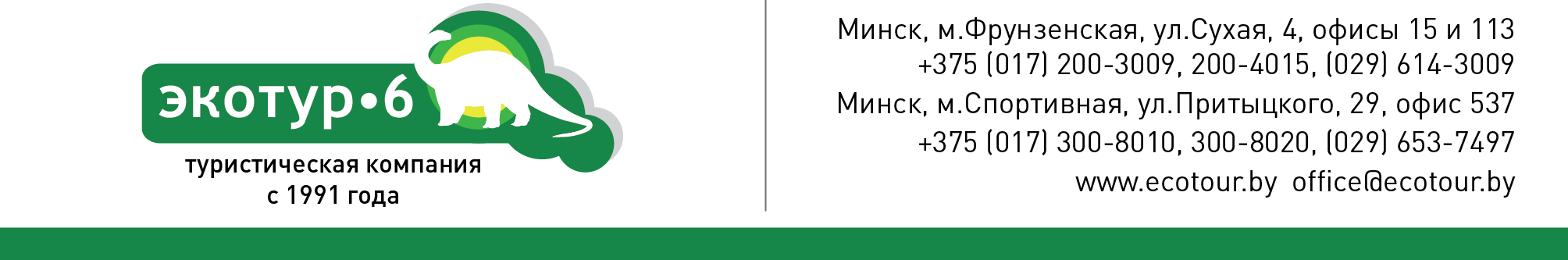 ВОЛШЕБНЫЙ САНКТ-ПЕТЕРБУРГДАТЫ: 03.11.2016-07.11.2016; 22.12.2016-26.12.2016Стоимость тура на человека:1 день             17.00 – отправление из Минска. Транзит по территории Беларуси и России.2 день08.00-09.00 Прибытие в Санкт-Петербург, встреча с гидом. Завтрак в кафе города.Отправление группы на загородную экскурсию в Царское Село. Царское село (город Пушкин) – парадная летняя императорская резиденция, создаваемый на протяжении двух веков, а также место официальных приемов русской знати и иностранных дипломатов — представляет собой роскошный дворцово-парковый ансамбль, воплотивший в себе всё своеобразие русской и европейской художественной культуры 18 столетия. Перед дворцом раскинулся роскошный парк, занимающий более . Вы увидите знаменитую Янтарную комнату, которая находится одном из самых красивых дворцов в Европе (Екатерининским).Заселение в гостиницу после 14:00.Свободное время и ночлег.3 деньЗавтрак. Отправление на обзорную экскурсию по Санкт-Петербургу , которая познакомит вас с историей града святого Петра от основания до наших дней, с великолепными архитектурными ансамблями парадного центра Петербурга: Дворцовой набережной, Адмиралтейства, Стрелки Васильевского острова, Медного всадника, Дворцовой и Сенатской площадей, Университетской набережной, Марсово поля, ансамблем Смольного собора. Роскошные дворцы, величественные храмы, живописные парки – все это создает неповторимый портрет «Великого города». Далее Вас ждет экскурсия по территории Петропавловской крепости – старейшей постройки города (посещение платных обьектов за доп плату). Посещение по желанию (за доп. плату) Петропавловского собора – усыпальницы русских императоров. Посещение Свято-Троицкого собора Александро-Невской Лавры.Экскурсия в Исаакиевский собор (за доп.плату)*, бывший кафедральный собор императорской России. Внешнее и внутреннее убранство собора поражает своей роскошью, а с его колокольни открывается незабываемый вид на Петербург. За доп. плату: теплоходная экскурсия по рекам и каналам «Северная Венеция», позволит увидеть Петербург в его самых прекрасных ракурсах*.За доп плату экскурсия: «Ночной Санкт-Петербург»*22.00 –Ночной Санкт-Петербург –один из самых красивых городов в мире. При вечернем освещении город поражает своей загодочной красотой и в это время, кажется, оживают все городские мифы и легенды (за доп плату*).4 деньВыселение из гостиницы и завтрак в отеле.Выезд на экскурсию: по программе экскурсия в государственный Эрмитаж (вх.билет за доп.плату) – сокровищницу мирового искусства, третий по величине музей мира.  Вы сможете увидеть и посетить  Казанский кафедральный собор, он был построен во имя чудотворной иконы Казанской Божьей матери. Далее 15.30-18.00 - посещение гипермаркета.              18.30 – Отъезд в Минск.5 деньПрибытие в Минск утром , ориентировочно  6:00 – 10.00.ВзрослыеДети до 16 лет125 долл США + 45 бел руб120 долл США + 45 бел рубВ стоимость входит:В Стоимость не входит:проезд на автобусе;проживание в гостинице с удобствами в номере;3 завтрака;Экскурсионное обслуживание по программе.Теплоходная экскурсия: от 550 рубНочная экскурсия: от 800 рубмедицинская страховка 3 $;музеи, расположенные на территории Петропавловскую крепость  – от 10$*.Исаакиевский собор+ колоннада – до 13$*«Ночной Санкт-Петербург» - до 18$*Эрмитаж – 500р.р.Одноместный номер +30$